П О С Т А Н О В Л Е Н И ЕПРАВИТЕЛЬСТВАКАМЧАТСКОГО КРАЯ             г. Петропавловск-КамчатскийВ соответствии со статьей 78 Бюджетного кодекса Российской Федерации, постановлением Правительства Российской Федерации от 06.09.2016 № 887 «Об общих требованиях к нормативным правовым актам, муниципальным правовым актам, регулирующим предоставление субсидий юридическим лицам (за исключением субсидий государственным (муниципальным) учреждениям), индивидуальным предпринимателям, а также физическим лицам - производителям товаров, работ, услуг»ПРАВИТЕЛЬСТВО ПОСТАНОВЛЯЕТ:1. Утвердить Порядок предоставления из краевого бюджета субсидий юридическим лицам, осуществляющим деятельность в сфере оленеводства, находящимся в стадии ликвидации и расположенных на территории Камчатского края, в целях финансового обеспечения затрат в связи с выполнением работ согласно приложению к настоящему постановлению.2. Настоящее постановление вступает в силу через 10 дней после дня его официального опубликования.Председатель Правительства – Первый вице-губернатор Камчатского края		            Р.С. Василевский Приложение к постановлениюПравительства Камчатского краяот                                №_________         Порядок предоставления из краевого бюджета субсидийюридическим лицам, осуществляющим деятельность в сфере оленеводства, находящимся в стадии ликвидации и расположенных на территории Камчатского края, в целях финансового обеспечения затрат в связи с выполнением работ1. Настоящий Порядок разработан в соответствии со статьей 78 Бюджетного кодекса и регулирует вопросы предоставления из краевого бюджета субсидий юридическим лицам, осуществляющим деятельность в сфере оленеводства, находящимся в стадии ликвидации и расположенных на территории Камчатского края, в целях финансового обеспечения затрат в связи с выполнением работ (далее - субсидии).2. Субсидии предоставляются Министерством сельского хозяйства, пищевой и перерабатывающей промышленности Камчатского края (далее - Министерство) в соответствии со сводной бюджетной росписью краевого бюджета в пределах лимитов бюджетных обязательств, доведенных Министерства на указанные цели.3. К категории получателей субсидий относятся юридические лица, осуществляющие деятельность в сфере оленеводства, находящимся в стадии ликвидации и расположенных на территории Камчатского края, созданные в форме государственных унитарных предприятий Камчатского края, находящиеся в процессе ликвидации и не имеющие возможности рассчитаться с кредиторами за счет собственных денежных средств или имущества в полном объеме (далее - получатели субсидии).4. Субсидии предоставляются получателю субсидии в целях финансового обеспечения:1) затрат, связанных с погашением кредиторской задолженности, возникшей в связи с выполнением работ при осуществлении деятельности получателя субсидий (далее - кредиторская задолженность);2) затрат, связанных с составлением промежуточного ликвидационного баланса.5. Субсидии предоставляются получателю субсидии при соблюдении следующих условий:1) наличие у получателя субсидии просроченной кредиторской задолженности;2) недостаточность у получателя субсидии доходов и имущества для погашения кредиторской задолженности;3) на первое число месяца, предшествующего месяцу, в котором планируется заключение соглашения о предоставлении субсидий, получатель субсидии не получает средства из краевого бюджета в соответствии с иными нормативными правовыми актами Камчатского края на цели, указанные в части 4 настоящего Порядка.6. Субсидия предоставляется на основании соглашения о предоставлении субсидии, которое заключается один раз на финансовый год. Соглашение о предоставлении субсидии заключается в соответствии с типовой формой, утвержденной Министерством финансов Камчатского края.7. Обязательным условием предоставления субсидии, включаемыми в соглашение о предоставлении субсидии, является запрет приобретения за счет полученных средств субсидии иностранной валюты.8. Обязательным условием предоставления субсидии является включение в договоры (соглашения), заключенные в целях исполнения обязательств по соглашению о предоставлении субсидии, согласия лиц, являющихся поставщиками (подрядчиками, исполнителями) по таким договорам (соглашениям) (за исключением государственных (муниципальных) унитарных предприятий, хозяйственных товариществ и обществ с участием публично-правовых образований в их уставных (складочных) капиталах, а также коммерческих организаций с участием таких товариществ и обществ в их уставных (складочных) капиталах), на осуществление Министерством и органами государственного финансового контроля проверок соблюдения ими условий, целей и порядка предоставления субсидий.9. Для заключения соглашения о предоставлении субсидии и получения субсидии получатель субсидии представляет в Министерство следующие документы:1) заявление на предоставление субсидии в произвольной форме с указанием  счета получателя субсидии, открытого в учреждениях Центрального банка Российской Федерации или в кредитной организации;2) копии учредительных документов, заверенные в установленном порядке; 3) справку, подписанную руководителем получателя субсидии, о наличии у получателя субсидии задолженности по уплате налогов, сборов и иных обязательных взносов в бюджеты бюджетной системы Российской Федерации и (или) государственные внебюджетные фонды;4) документы, подтверждающие обязательства получателя субсидии по уплате просроченной кредиторской задолженности;5) документы, подтверждающие обязательства по оплате затрат, связанных с составлением промежуточного ликвидационного баланса.10. Министерство в течение 5 рабочих дней со дня поступления документов, указанных в части 9 настоящего Порядка, рассматривает их и принимает решение о предоставлении субсидии либо об отказе в предоставлении субсидии. 11. Основаниями для отказа в предоставлении субсидии являются:1) несоответствие получателя субсидии категории получателей субсидий и условиям, предоставления субсидии, установленным частями 3 и 5 настоящего Порядка;2) несоответствие представленных получателем субсидии документов требованиям, установленным частью 9 настоящего Порядка;3) непредставление или представление не в полном объеме получателем субсидии документов, указанных в части 9 настоящего Порядка;4) наличие в представленных получателем субсидии документах недостоверных сведений.12. В случае принятия решения об отказе в предоставлении субсидии Министерство в течение 5 рабочих дней со дня принятия такого решения направляет в адрес получателя субсидии уведомление о принятом решении с обоснованием причин отказа.13. В случае принятия решения о предоставлении субсидии Министерство в течение 5 рабочих дней со дня принятия такого решения заключает с получателем субсидии соглашение о предоставлении субсидий и издает приказ о перечислении субсидий.14. Субсидии предоставляются в размере суммы кредиторской задолженности получателя субсидии и затрат, связанных с составлением промежуточного ликвидационного баланса, которая определяется Министерством на основании документов, указанных в пунктах 4 и 5 части 9 настоящего Порядка.15. Перечисление субсидии осуществляется Министерством на счет получателя субсидии, реквизиты которого указаны в заявлении на предоставление субсидии, в течение 10 рабочих дней со дня принятия Министерством решения о предоставлении субсидии.16. Субсидии носят целевой характер и не могут быть использованы на цели, не предусмотренные настоящим Порядком.17. Получатель субсидии представляет в Министерство ежемесячные отчеты об использовании субсидии не позднее 15 числа месяца, следующего за отчетным периодом, с приложением документов, подтверждающих назначение и размер использованной субсидии. Формы отчетов об использовании субсидии устанавливаются соглашением о предоставлении субсидии.18. Министерство и органы государственного финансового контроля осуществляют обязательную проверку соблюдения получателем субсидии условий, целей и порядка предоставления субсидии.19. В случаях нарушения получателем субсидии условий, установленных настоящим Порядком, субсидия подлежит возврату в краевой бюджет на лицевой счет Министерства в течение 20 рабочих дней со дня получения соответствующего уведомления Министерства.20. Остатки средств субсидии, не использованные получателем субсидии в текущем году, подлежат возврату в краевой бюджет на лицевой счет Министерства в течение 20 рабочих дней со дня получения соответствующего уведомления Министерства.21. Письменное уведомление о возврате субсидии направляется Министерством получателю субсидии в течение 5 рабочих дней со дня выявления обстоятельств, указанных в частях 19 и 20 настоящего Порядка.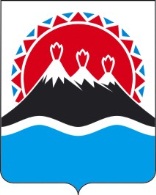 №Об утверждении Порядка предоставления из краевого бюджета субсидий юридическим лицам, осуществляющим деятельность в сфере оленеводства, находящимся в стадии ликвидации и расположенных на территории Камчатского края, в целях финансового обеспечения затрат в связи с выполнением работ